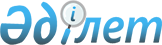 Об утверждении Правил проведения раздельных сходов местного сообщества и количественного состава представителей жителей сел для участия в сходе местного сообщества Пресногорьковского сельского округа Узункольского района Костанайской области
					
			Утративший силу
			
			
		
					Решение маслихата Узункольского района Костанайской области от 24 декабря 2021 года № 91. Отменено решением маслихата Узункольского района Костанайской области от 24 августа 2023 года № 36
      Сноска. Отменено решением маслихата Узункольского района Костанайской области от 24.08.2023 № 36 (вводится в действие по истечении десяти календарных дней после дня его первого официального опубликования).
      В соответствии с пунктом 6 статьи 39-3 Закона Республики Казахстан "О местном государственном управлении и самоуправлении в Республике Казахстан", постановлением Правительства Республики Казахстан от 18 октября 2013 года № 1106 "Об утверждении Типовых правил проведения раздельных сходов местного сообщества" Узункольский районный маслихат РЕШИЛ:
      1. Утвердить прилагаемые Правила проведения раздельных сходов местного сообщества Пресногорьковского сельского округа Узункольского района Костанайской области согласно приложению 1 к настоящему решению.
      2. Утвердить количественный состав представителей жителей сел для участия в сходе местного сообщества Пресногорьковского сельского округа Узункольского района Костанайской области согласно приложению 2 к настоящему решению.
      3. Отменить решение маслихата от 24 сентября 2021 года № 62 "Об утверждении Правил проведения раздельных сходов местного сообщества и количественного состава представителей жителей сел для участия в сходе местного сообщества Пресногорьковского сельского округа Узункольского района Костанайской области.
      4. Настоящее решение вводится в действие по истечении десяти календарных дней после дня его первого официального опубликования.
      СОГЛАСОВАНО
      Аким Пресногорьковского
      сельского округа
      ___________ Г. Бекетаева
      "24" декабря 2021 года Правила проведения раздельных сходов местного сообщества Пресногорьковского сельского округа Узункольского района Костанайской области 1. Общие положения
      1. Настоящие Правила проведения раздельных сходов местного сообщества Пресногорьковского сельского округа Узункольского района Костанайской области разработаны в соответствии с пунктом 6 статьи 39-3 Закона Республики Казахстан "О местном государственном управлении и самоуправлении в Республике Казахстан", постановлением Правительства Республики Казахстан от 18 октября 2013 года № 1106 "Об утверждении Типовых правил проведения раздельных сходов местного сообщества" и устанавливают порядок проведения раздельных сходов местного сообщества жителей Пресногорьковского сельского округа.
      2. В настоящих Правилах используются следующие основные понятия:
      1) местное сообщество – совокупность жителей (членов местного сообщества), проживающих на территории сельского округа, в границах которой осуществляется местное самоуправление, формируются и функционируют его органы;
      2) раздельный сход местного сообщества – непосредственное участие жителей (членов местного сообщества) сельского округа в избрании представителей для участия в сходе местного сообщества. 2. Порядок проведения раздельных сходов местного сообщества
      3. Для проведения раздельного схода местного сообщества территория сельского округа подразделяется на участки (села, улицы).
      4. На раздельных сходах местного сообщества избираются представители для участия в сходе местного сообщества в количестве не более трех человек.
      5. Раздельный сход местного сообщества созывается и организуется акимом Пресногорьковского сельского округа.
      6. О времени, месте созыва раздельных сходов местного сообщества и обсуждаемых вопросах население местного сообщества оповещается акимом Пресногорьковского сельского округа не позднее чем за десять календарных дней до дня его проведения через средства массовой информации или непрерывным публичным распространением массовой информации, включая интернет-ресурсы.
      7. Проведение раздельного схода местного сообщества в пределах сел организуется акимом Пресногорьковского сельского округа.
      При наличии в пределах улицы многоквартирных домов раздельные сходы многоквартирного дома не проводятся.
      8. Перед открытием раздельного схода местного сообщества проводится регистрация присутствующих жителей соответствующих сел, имеющих право в нем участвовать.
      Раздельный сход местного сообщества считается состоявшимся при участии не менее десяти процентов жителей (членов местного сообщества), проживающих в данном селе, улице и имеющих право в нем участвовать.
      9. Раздельный сход местного сообщества открывается акимом Пресногорьковского сельского округа или уполномоченным им лицом.
      Председателем раздельного схода местного сообщества является аким Пресногорьковского сельского округа или уполномоченное им лицо.
      Для оформления протокола раздельного схода местного сообщества открытым голосованием избирается секретарь.
      10. Кандидатуры представителей жителей сел для участия в сходе местного сообщества выдвигаются участниками раздельного схода местного сообщества в соответствии с количественным составом, утвержденным районным маслихатом.
      11. Голосование проводится открытым способом персонально по каждой кандидатуре. Избранными считаются кандидаты, набравшие наибольшее количество голосов участников раздельного схода местного сообщества.
      12. На раздельном сходе местного сообщества ведется протокол, который подписывается председателем и секретарем и передается в аппарат акима Пресногорьковского сельского округа. Количественный состав представителей жителей сел Пресногорьковского сельского округа Узункольского района Костанайской области для участия в сходе местного сообщества
					© 2012. РГП на ПХВ «Институт законодательства и правовой информации Республики Казахстан» Министерства юстиции Республики Казахстан
				
      Секретарь Узункольского районного маслихата 

А. Бараншина
Приложение 1к решению маслихатаот "24" декабря 2021 года№ 91Приложение 2к решению маслихатаот "24" декабря 2021 года№ 91
Наименование населенного пункта
Количество представителей жителей сел Пресногорьковского сельского округа Узункольского района Костанайской области (человек)
Для жителей села Пресногорьковка Пресногорьковского сельского округа Узункольского района Костанайской области
5
Для жителей села Волна Пресногорьковского сельского округа Узункольского района Костанайской области
3
Для жителей села Первомайка Пресногорьковского сельского округа Узункольского района Костанайской области
3
Для жителей села Крутоярка Пресногорьковского сельского округа Узункольского района Костанайской области
2
Для жителей села Песчанка Пресногорьковского сельского округа Узункольского района Костанайской области
2
Для жителей села Белоглинка Пресногорьковского сельского округа Узункольского района Костанайской области
3
Для жителей села Красный Борок Пресногорьковского сельского округа Узункольского района Костанайской области
2